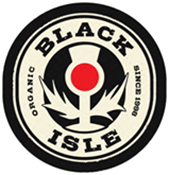 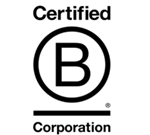 Head Grower PositionAn exciting opportunity to lead an enthusiastic team of agroecological growers in a beautiful and pioneering production garden.At Black Isle Brewery we grow organic vegetables, fruit and herbs using regenerative methods including minimum till, agroforestry, and permaculture techniques to supply the two bars we run, a high end local restaurant, several houses on site and a growing veg box scheme.  The health of our native wildlife, the climate situation, nutrient-rich food production and education are all equally important to us and our pioneering production garden is designed to achieve a balance of these in how we manage the land. We are looking for an experienced Head Grower to lead our sustainable growing operation.  The candidate will be dedicated to agroecological principles and have a proven track record of running an organic production garden. This is a permanent position with the possibility of on-site accommodation.The successful candidate will be reliable, flexible, collegial and have:at least three years growing experience at market garden scaleexperience of upkeeping organic standards for certificationexperience of growing using agroecological methods including no-diggood team leadership skills, including working with volunteersexperience of working with childrengood organisational skills and be able to multi-taskgood record keeping skills willingness to teach these skills to traineesIt would be desirable for the candidate to have experience of:facilitating workshopsworking with people with additional needsTasks include Working alongside the assistant gardener to manage trainees and volunteersDay to day operation of a 3 acre organic market gardenRecruiting and coordinating residential trainees and local volunteersLiaising with bar/restaurant managers to provide produce for seasonal menusLiaising with the brewery team to provide seasonal updates for promotional materialWorking with local schools to allocate tasks for visiting groupsTeaching trainees the basics of agroecological food productionFacilitating ‘grow your own’ workshops Keeping sales and yield recordsLeading tours of the gardenHours: 40 p/w.Salary depending on experience.Full drivers license and own vehicle essential.Please send a CV and cover letter to alex.davies@blackislebrewery.comClosing date 6th November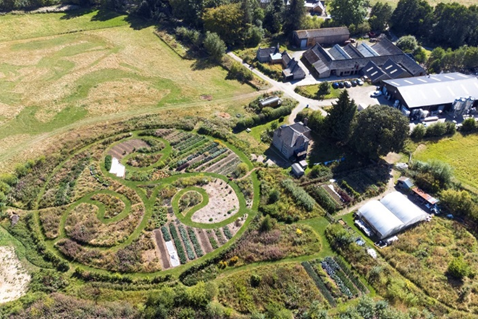 